Общество с ограниченной ответственностью «СеверныйБыт»ИНН/КПП 2457072713/245701001663332 Красноярский край, г. Норильск, ул. Игарская, д. 18Телефон: (3919) 45-58-90, Факс: (3919)45-50-69, e-mail: severbyt@mail.ruГенеральный директор 					 Н.Г. Оробинская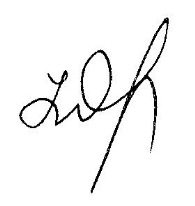 ВНИМАНИЕ! ДОКУМЕНТАЦИЯ О ПРОВЕДЕНИИ конкурса по отбору подрядных организаций для проведения капитального ремонта многоквартирных домов (разработка проектно-сметной документации) муниципальной программы на 2021 год.ПУБЛИКУЕТСЯ С УЧЕТОМ ИЗМЕНЕНИЙ!ВНИМАНИЕ! ДОКУМЕНТАЦИЯ О ПРОВЕДЕНИИ конкурса по отбору подрядных организаций для проведения капитального ремонта многоквартирных домов (разработка проектно-сметной документации) муниципальной программы на 2021 год.ПУБЛИКУЕТСЯ С УЧЕТОМ ИЗМЕНЕНИЙ!ВНИМАНИЕ! ДОКУМЕНТАЦИЯ О ПРОВЕДЕНИИ конкурса по отбору подрядных организаций для проведения капитального ремонта многоквартирных домов (разработка проектно-сметной документации) муниципальной программы на 2021 год.ПУБЛИКУЕТСЯ С УЧЕТОМ ИЗМЕНЕНИЙ!Общая информацияп. 8п. 10Дата и время окончания подачи заявокДата проведения конкурсного отбора